FV規格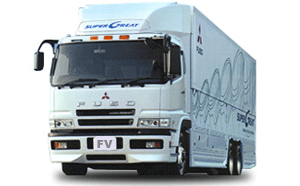 後雙軸FV系列後雙軸FV系列後雙軸FV系列後雙軸FV系列後雙軸FV系列後雙軸FV系列型別FV51JPLFV51JSLFV51JJMLFV51JJDL尺寸‧重量尺寸‧重量尺寸‧重量尺寸‧重量尺寸‧重量尺寸‧重量軸距mm6,0306,5304,5204,520全長 (底盤)mm10,22010,8757,2807,280全寬 (底盤)mm2,4902,4902,4902,490全高 (底盤) (約)mm2,9652,9652,9602,975輪距 (前/後)mm2,040/1,8502,040/1,8502,055/1,8502,055/1,850底盤空重(約)kg8,3758,4457,5608,135車輛總重量kg25,00025,00021,50021,500聯結總重量kg45,00045,000──引擎引擎引擎引擎引擎引擎型式6M70-6AT3直列六缸柴油直接噴射附渦輪增壓及中間冷卻器6M70-6AT3直列六缸柴油直接噴射附渦輪增壓及中間冷卻器6M70-6AT3直列六缸柴油直接噴射附渦輪增壓及中間冷卻器6M70-6AT3直列六缸柴油直接噴射附渦輪增壓及中間冷卻器總排氣量c.c.12,88212,88212,88212,882最大馬力ps/rpm380/2,000 (日制總馬力)380/2,000 (日制總馬力)380/2,000 (日制總馬力)380/2,000 (日制總馬力)最大扭力kg-m/rpm175/1,100 (日制總扭力)175/1,100 (日制總扭力)175/1,100 (日制總扭力)175/1,100 (日制總扭力)性能性能性能性能性能性能最高速度km/h1031038992爬坡能力tanθ%48.548.560.051.5最小迴轉半徑m9.410.26.46.4電氣電氣電氣電氣電氣電氣電瓶容量12V x 2 - 120 AH12V x 2 - 120 AH12V x 2 - 120 AH12V x 2 - 120 AH發電機24V - 50 A24V - 50 A24V - 50 A24V - 50 A底盤底盤底盤底盤底盤底盤離合器乾單膜片彈簧式、油壓控制及氣壓輔助操作乾單膜片彈簧式、油壓控制及氣壓輔助操作乾單膜片彈簧式、油壓控制及氣壓輔助操作乾單膜片彈簧式、油壓控制及氣壓輔助操作變速箱前進10檔/後退2檔(高低檔切換模式)前進10檔/後退2檔(高低檔切換模式)前進6檔/後退1檔前進6檔/後退1檔後軸型式全浮式，雙軸驅動全浮式，雙軸驅動全浮式，雙軸驅動全浮式，雙軸驅動轉向機構油壓動力及可調式轉向機構油壓動力及可調式轉向機構油壓動力及可調式轉向機構油壓動力及可調式轉向機構主剎車雙迴路，空氣油壓複合式雙迴路，空氣油壓複合式雙迴路，空氣油壓複合式雙迴路，空氣油壓複合式手剎車外張式作用於傳動軸外張式作用於傳動軸外張式作用於傳動軸外張式作用於傳動軸輔助剎車引擎減速器(POWERTARD)引擎減速器(POWERTARD)引擎減速器(POWERTARD)引擎減速器(POWERTARD)懸吊系統(前)片狀鋼板附油壓避震器片狀鋼板附油壓避震器片狀鋼板附油壓避震器片狀鋼板附油壓避震器(後)片狀鋼板附輔助鋼板及扭力桿片狀鋼板附輔助鋼板及扭力桿片狀鋼板附輔助鋼板及扭力桿片狀鋼板附輔助鋼板及扭力桿燃料箱容量L300300200300輪胎尺寸(前)315/80R22.5315/80R22.510.00-20-14PR11.00-20-16PR(後)295/80R22.5295/80R22.510.00-20-14PR11.00-20-16PR原廠保留產品規格，配備變更或停用之權利，本型錄僅供參考。上表之底盤車必須在已取得三菱FV車型安全型式審驗合格證 之車體廠打造車體，方能申領牌照。 上表之底盤車之車輛總重量，可能因打造不同之車體，而被核定不同之車輛總重量。原廠保留產品規格，配備變更或停用之權利，本型錄僅供參考。上表之底盤車必須在已取得三菱FV車型安全型式審驗合格證 之車體廠打造車體，方能申領牌照。 上表之底盤車之車輛總重量，可能因打造不同之車體，而被核定不同之車輛總重量。原廠保留產品規格，配備變更或停用之權利，本型錄僅供參考。上表之底盤車必須在已取得三菱FV車型安全型式審驗合格證 之車體廠打造車體，方能申領牌照。 上表之底盤車之車輛總重量，可能因打造不同之車體，而被核定不同之車輛總重量。原廠保留產品規格，配備變更或停用之權利，本型錄僅供參考。上表之底盤車必須在已取得三菱FV車型安全型式審驗合格證 之車體廠打造車體，方能申領牌照。 上表之底盤車之車輛總重量，可能因打造不同之車體，而被核定不同之車輛總重量。原廠保留產品規格，配備變更或停用之權利，本型錄僅供參考。上表之底盤車必須在已取得三菱FV車型安全型式審驗合格證 之車體廠打造車體，方能申領牌照。 上表之底盤車之車輛總重量，可能因打造不同之車體，而被核定不同之車輛總重量。原廠保留產品規格，配備變更或停用之權利，本型錄僅供參考。上表之底盤車必須在已取得三菱FV車型安全型式審驗合格證 之車體廠打造車體，方能申領牌照。 上表之底盤車之車輛總重量，可能因打造不同之車體，而被核定不同之車輛總重量。